OCEAN CITY AARP CHAPTER 1917Presents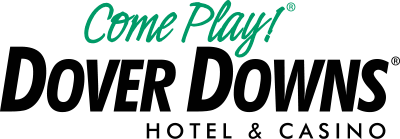 SEPTEMBER 29-30, 2020JOIN US FOR SOME GAMBLING FUN & LIVE ENTERTAINMENT!COST:  $125 PP (DBL); $169 (SNGL)	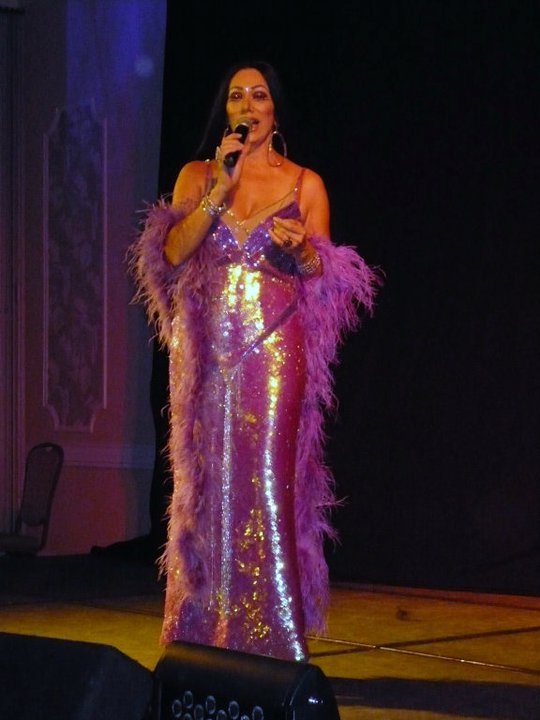 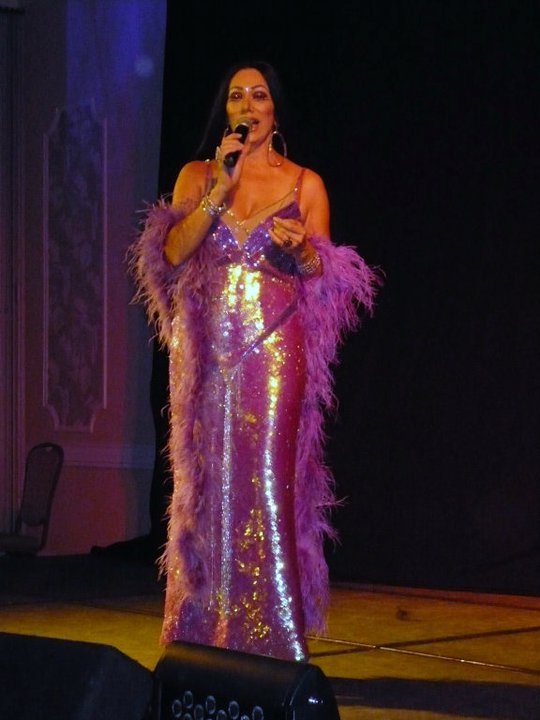 INCLUDES: 					$50 PLAY MONEY!			Admission to the “ALMOST CHER” Show Overnight Accommodations & Breakfast Buffet Bus Transportation, Gratuities & Driver Tip Included	Itinerary:Tuesday, September 29th9:30 am		Depart from OC, 65th St. & Coastal Hwy. – Public Safety/Circuit Court Bldg. Lot11:00 am		Arrive at Dover Downs Casino – Lunch on Your Own4:00 pm 		Room Check-In – Dinner on Your Own6:30 pm		“ALMOST CHER” ShowWedsday, September 30th 7 am – 11 am		Enjoy a Complimentary Breakfast Buffet/Free Time for Gambling11:00 am		Depart for Ocean CityLegal Photo ID Required -- Bring Your Capital Club Players Card, Too!For Reservations, Contact:   Sandy Kvech 443-664-2003Payment Due by June 11th.-------------------------------------------------- Registration Form - Cut Here --------------------------------------LEGAL NAME(s): (1) _____________________________________ (2)__________________________________________CAPITAL CLUB PLAYERS CARD #: (1)______________________________   (2)_______________________________ ADDRESS: ________________________________________________________ ZIP:_____________________PHONE: _______________________CELL: ___________________E-MAIL____________________________TRIP:      DOVER DOWNS - SEPT 29-30, 2020              	  	# People:__________________     CASH: _____________________         CHECK#:_______________        CHECK AMT:___________________I ACKNOWLEDGE THAT I HAVE READ THE TRAVEL-TRIP RULES AND AGREE TO ACCEPT [    ] SIGNATURE:  _____________________________________________________Date__________________ MAKE CHECKS PAYABLE TO:   AARP 1917 Travel   MAIL TO:  PO Box 4193, Ocean City, MD  21843DISCLAIMER:  These trips are a project of and are offered to the Ocean City, MD Chapter 1917 of AARP.  The chapter and any agent it may use in arranging these or any other trips are not responsible in whole or in part to the traveling member for any loss, damage, or injury, whether financial or otherwise, to persons or property, however caused during or in with these or any other trips.  These trips are activities conducted by Ocean City, MD AARP 1917 and are in no way offered, sponsored or conducted by AARP, which has no responsibility with such trips.